Образац бр. 1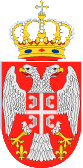 Република СрбијаГрадска општина ВождовацТАБЕЛА КАТЕГОРИЗАЦИЈЕ СПОРТСКИХ ОРГАНИЗАЦИЈАНазив спортске организације: ________________________________________________________Датум _____________________ЧЛАНОВИ КОМИСИЈЕОбразац број 2РЕПУБЛИКА СРБИЈАГРАДСКА ОПШТИНА ВОЖДОВАЦУПИТНИК ЗА  КАТЕГОРИЗАЦИЈУ СПОРТСКИХ ОРГАНИЗАЦИЈАДатум: ________ЗАСТУПНИК СПОРТСКЕ ОРГАНИЗАЦИЈЕ________________________________НАПОМЕНА: Уз овај упитник се подноси документација којом се доказују подаци наведени у упитнику.Р. бр.КРИТЕРИЈУМИМакс. број бодоваОцена1.Ранг  спортске гране 101.1.Првог ранга101.2.Другог ранга81.3.Трећег ранга61.4.Четвртог ранга41.5Петог ранга22. Ранг надлежног националног гранског спортског савеза102.1.првог ранга10другог ранга8трећег ранга6четвртог ранга4петог ранга23.Традиција организације103.1.Организација основана пре 50 година103.2.Организација од 25 до 49 година83.3.Организација од 15 до 24 године63.4.Организација од 5 до 14 година43.5.Организација од 2 до 4 године24.Ранг такмичења104.1.Екипни спорт104.1.1.Екипни спорт 1. нивоа (највиши национални ниво)104.1.2.Екипни спорт 2. нивоа84.1.3.Екипни спорт 3. нивоа64.1.4.Екипни спорт 4. нивоа44.1.5.Екипни спорт 5. нивоа34.1.6.Екипни спорт 6. нивоа24.2.Индивидуални спорт104.2.1.Индивидуални спорт 1. нивоа(највиши национални ниво)104.2.2.Индивидуални спорт 2. нивоа64.2.3.Индивидуални спорт 3. нивоа35.Постигнути спортски резултати305.1.Екипни спорт305.1.1.Екипни спорт 1. нивоа такмичења305.1.1.1.Прво место или освајач купа у екипном спорту 1. нивоа305.1.1.2.Пласман у првој половини табеле у екипном спорту 1. нивоа205.1.2.Екипни спорт 2. нивоа такмичења205.1.2.1.Прво место у екипном спорту 2. нивоа205.1.2.2.Пласман у првој половини табеле у екипном спорту 2. нивоа155.1.3.Екипни спорт 3. нивоа такмичења155.1.3.1.Прво место у екипном спорту 3. нивоа155.1.3.2.Пласман у првој половини табеле у екипном спорту 3. нивоа105.1.4.Екипни спорт 4. нивоа такмичења105.1.4.1.Прво место у екипном спорту 4. нивоа105.1.4.2.Пласман у првој половини табеле у екипном спорту 4. нивоа85.1.5.Екипни спорт 5. нивоа такмичења85.1.5.1.Прво место у екипном спорту 5. нивоа85.1.5.2.Пласман у првој половини табеле у екипном спорту 5. нивоа45.1.6.Екипни спорт 6. нивоа такмичења45.1.6.1.Прво место у екипном спорту 6. нивоа45.1.6.2.Пласман у првој половини табеле у екипном спорту 5. нивоа25.2.Индивидуални спорт255.2.1.Индивидуални спорт 1. нивоа255.2.1.1.3 или више медаља у индивидуалном спорту 1. нивоа255.2.1.2. 1–2 медаље у индивидуалном спорту 1. нивоа205.2.2.Индивидуални спорт 2. нивоа205.2.2.1. 3 или више медаља у индивидуалном спорту 2. нивоа205.2.2.21–2 медаље у индивидуалном спорту 2. нивоа155.2.3. Индивидуални спорт 3. нивоа155.2.3.1.3 или више медаља у индивидуалном спорту 3. нивоа155.2.3.2.1–2 медаље у индивидуалном спорту 3. нивоа106.Број такмичарских екипа у редовним системима такмичења (сви узрасти – мушкарци и жене)106.1.4  и више екипа 106.2.3 екипе66.3.2 екипе46.4.1 екипа27.Број  ангажованих спортских тренера са дозволом за рад107.1.3 и више тренера107.2.2 тренера57.3.1 тренер28.Број регистрованих спортиста108.1.11 и више такмичара сениора108.2.до 10 такмичара сениора59.Број категорисаних спортиста 59.1.3 и више спортиста59.2.1–2 спортисте210.Заступљеност спортиста у националним спортским репрезентацијама510.1.2 и више спортиста510.2.1 спортиста3УКУПНОмакс. 100Секција 1Секција 2Секција 3Секција 4Секција 5Секција 6Секција 7Секција 8Секција 9Секција 10УКУПНОР. бр.КРИТЕРИЈУМИПодаци1.Ранг гране спорта према Националној категоризацији спортова2.Ранг надлежног националног гранског спортског савеза3.Традиција организације4.Ранг такмичења 5.Постигнути спортски резултати6.Број такмичарских екипа у редовним системима такмичења (сви узрасти)7.Број  ангажованих спортских стручњака са дозволом за рад8.Број регистрованих спортиста9.Број категорисаних спортиста 10.Заступљеност спортиста у националним спортским репрезентацијама